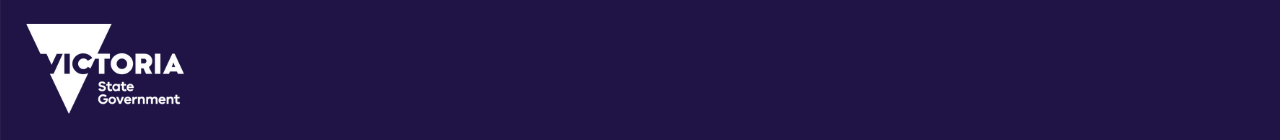 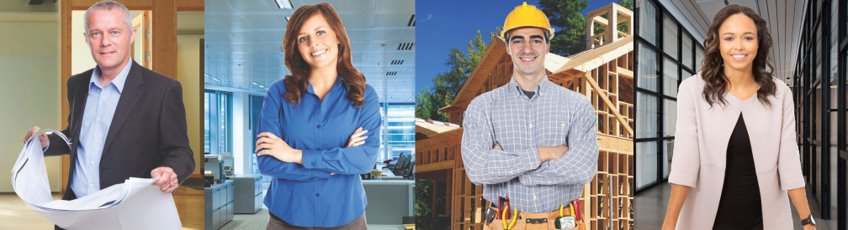 SPEAR Release NotesRelease 5.7
The following functional changes to SPEAR have been included in Release 5.7:Users ImpactedFeatureDescriptionApplicant Contact, Lodging PartyOwners Corporation Additional Information
CR5363Applicant contacts (Licensed Surveyors) will supply Owners Corporation Additional Information (OCAI) instead of lodging parties. Applicant contacts already enter this information into SPEAR when attaching the Owners Corporation spreadsheet. 
To assist with this requirement, changes have been made to SPEAR to:Allow applicant contacts to amend or update OCAI before the plan is lodged with Land Use Victoria; and Enable Land Use Victoria to requisition changes to OCAI after lodgement, removing the need for lodging parties to withdraw a lodgement to amend OCAI.Lodging parties will continue to supply OCAI for some applications, and SPEAR will prompt SPEAR ELN Subscribers when this is required. This includes: Plans already released for lodgement by the applicant contact when SPEAR Release 5.7 is implemented; and Plans where an Owners Corporation spreadsheet was not uploaded in SPEAR. NOTE: There are no changes to Owners Corporation Notification of Making Rules (27E(1) SA, formerly OC5) applications. Lodging parties must continue to submit these forms when necessary. After the release, Owners Corporation dealing numbers (e.g. OC654321A) will no longer be generated. Customers wishing to obtain a copy of this information can do so through a search of the plan Instrument (e.g. PS900500A)..Applicant ContactTransportSurvey Plans

CR5097Transport Survey Plan (TSP) applications are now supported in SPEAR. Formerly known as VicRoads Survey Plans, TSP applications are submitted to the Department of Transport and Planning (DTP) for approval. Applicant contacts can create the TSP application and provide the relevant survey plan numbers (e.g. SP012345) and documents in SPEAR. Once submitted, the applications will be assessed by DTP. If there are any amendments required to the plan or survey documents, these will be requested in SPEAR prior to DTP approving the application.Lodging Party, Applicant Contact, Consenting PartyElectronic Instrument updatesCR5662Electronic Instruments to be updated for Lodging Parties (all Application Lodgement Forms), Consenting Parties (Removal of MSA Instruments) and Applicant Contacts (Boundary Plans and Road Alignments) to align with the National Electronic Conveyancing Data Standards v2.25.1.Note: SPEAR users will be prompted to re-sign Application Lodgement Forms that have not been lodged at the time of the release.